`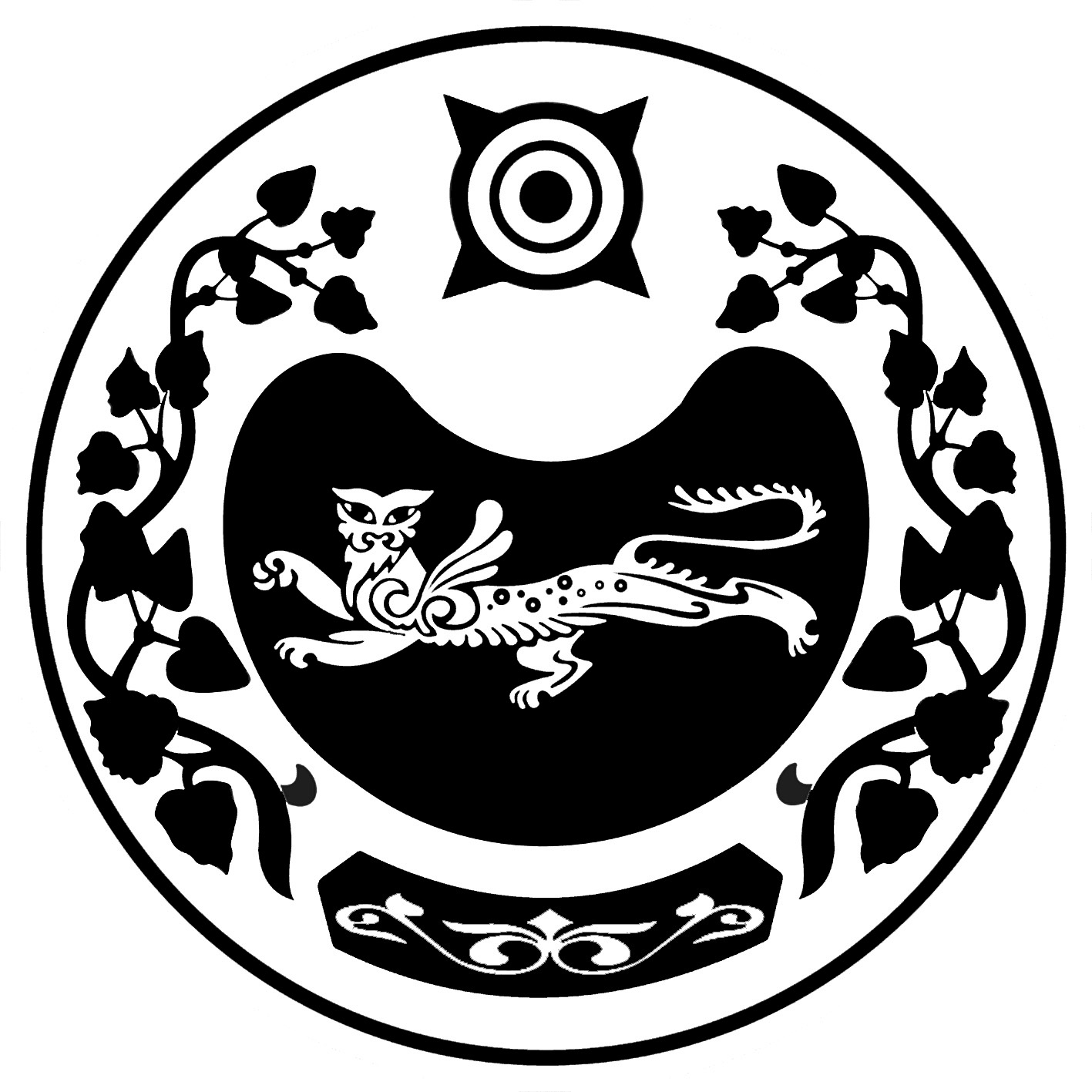 РОССИЯ ФЕДЕРАЦИЯЗЫ		   РОССИЙСКАЯ ФЕДЕРАЦИЯХАКАС РЕСПУБЛИКАЗЫ  	              РЕСПУБЛИКА ХАКАСИЯАFБАН ПИЛТIРI АЙМАFЫ	              УСТЬ-АБАКАНСКИЙ РАЙОНРАСЦВЕТ ААЛ ЧÖБIНIН		   АДМИНИСТРАЦИЯУСТАF – ПАСТАА                                   РАСЦВЕТОВСКОГО СЕЛЬСОВЕТА П О С Т А Н О В Л Е Н И Еот 22.01.2020г.	 № 8-пп. РасцветОб утверждении отчета о реализации и оценке эффективности муниципальных программ,действующих на территории  Расцветовскогосельсовета, за 2019 годВ соответствии со статьей 179 Бюджетного кодекса Российской Федерации Администрация Расцветовского сельсоветаПОСТАНОВЛЯЕТ:1. Утвердить отчет о реализации и оценке  эффективности муниципальных программ, действующих на территории  Расцветовского сельсовета, за 2019 год (приложение 1).2.Настоящее постановление обнародовать на официальном сайте Администрации в сети Интернет.3. Настоящее постановление вступает в силу с момента подписания.          Глава Расцветовского сельсовета			       А.В.МадисонПриложение 1к постановлению АдминистрацииРасцветовского сельсоветаот  22.01.2020г.  № 8-пОтчет  о реализации и оценке эффективности муниципальных программ, действующих на территории Расцветовского сельсовета, за 2019 год.          Отчет за 2019 год  о реализации и оценке эффективности муниципальных программ, принятых муниципальными правовыми актами Администрации Расцветовского сельсовета Усть-Абаканского района Республики Хакасия, проведен централизованной бухгалтерией Администрации Расцветовского сельсовета в соответствии  с Порядком, утвержденным  постановлением Администрации от 17.12.2015г. № 253-п  «Об утверждении порядка разработки, утверждения, реализации и оценки эффективности муниципальных программ муниципального образования Расцветовский сельсовет» (далее - Порядок).       В Реестр муниципальных  программ, предусмотренных к финансированию в 2019 году,  включено 9 программ (Приложение 1 к отчету). На финансирование  мероприятий данных программ за счет всех источников финансирования были предусмотрены средства в объеме  24682,4 тыс. руб., из них:	-средства Федерального бюджета – 1271,6 тыс. руб.;          - средства Республиканского бюджета – 10653,4 тыс. руб.;          - средства местного бюджета  –  12757,4 тыс. руб.;      За 2019 год кассовое исполнение мероприятий программ за счет всех источников финансирования составило 20679,2 тыс. руб. или 83,5% от предусмотренного финансирования на 2019 год, в том числе за счет: 	-средств Федерального бюджета – 1271,6 тыс. руб.;          - средств Республиканского бюджета – 8568,7 тыс. руб.;          - средств местного бюджета  - 10838,9 тыс. руб.    Порядок проведения оценки эффективности муниципальных  программ Расцветовского сельсовета определяет правила оценки эффективности реализации муниципальных программ, позволяющие установить степень достижения целей и задач муниципальной программы в зависимости от конечных результатов.      Анализ эффективности результатов реализации Программ за 2019 год осуществляется на основании предоставленных данных разработчиками муниципальных программ за отчетный финансовый год. Оценка достижения плановых значений целевых показателей осуществлена бальным методом на основе полученных оценок по целевым показателям, указанным в паспорте муниципальных программ.      Проведенный на основании индикативных показателей сравнительный анализ отражает влияние Программ на уровень социально – экономического развития муниципального образования Расцветовский сельсовет Усть-Абаканского  района Республики Хакасия, позволяет своевременно корректировать механизм реализации Программ, уточнять основные целевые показатели. В приложении 2 к отчету представлен отчет за 2019 год об оценке эффективности реализации муниципальных программ, действующих на территории Расцветовского сельсовета. Выводы и предложения     1.  В 2019 г. для большинства муниципальных программ  утвержден объем финансирования ниже требуемого уровня.      2. Реализация муниципальных программ в 2019г. происходила в условиях ограничения расходов бюджетных средств, что не позволило выполнить часть запланированных  на отчетный период  программных мероприятий.           В результате проведенного анализа эффективности реализации Программ в  2019 году по 2 из 9 программам финансирование в отчетном периоде составило до 50% средств, предусмотренных бюджетами различных уровней.  В результате чего темп достижения запланированных значений по ряду индикаторов целевых программ замедлился, а по некоторым индикаторам (показателям) роста не наблюдалось вовсе.     «Эффективными» в 2019 году признаны 7 муниципальных программ из  9, это программы, положительное значение показателей которых составило 85-100%.               3. Исполнителям муниципальных программ необходимо при формировании отчетов о ходе реализации программ уделять особое внимание:     - результатам реализации целевой программы за отчетный период, как  в целом по программе, так и в разрезе отдельных программных мероприятий;      - полноте  выполнения мероприятий целевой программы, в том числе не  требующих финансирования;     - достижению индикаторов  (показателей) программ, выявлению причин, повлиявших на неисполнение индикаторов (показателей) либо исполнение их не в полном объеме;     - своевременно проводить корректировку данных индикаторов, в связи с недостаточным финансированием программных мероприятий, которые негативно скажутся на эффективности программы в целом.Зам. главного бухгалтера                                   И.В.НовиковаПриложение 1 к отчетуРеестр муниципальных программ на 2019 годПриложение 2 к отчетуОТЧЕТоб оценке эффективности реализации муниципальных программ,действующих на территории Расцветовского сельсовета, за 2019 годМуниципальная программа «Защита населения и территории муниципального образования Расцветовский сельсовет от чрезвычайных ситуаций, обеспечение пожарной безопасности (2016-2020 годы)»(наименование муниципальной программы, годы ее реализации, исполнитель)Муниципальная программа  «Модернизация автомобильных дорог местного значения и сооружений на них в муниципальном образовании Расцветовский сельсовет на 2016 -2020 годы»(наименование муниципальной программы, годы ее реализации, исполнитель)Муниципальная программа «Повышение квалификации муниципальных служащих и работников, занимающих должности, не отнесенные к должностям муниципальной службы, Администрации Расцветовского сельсовета на 2016-2020 годы».(наименование муниципальной программы, годы ее реализации, исполнитель)Муниципальная программа «Одаренные дети»  на 2016-2020 годы.(наименование муниципальной программы, годы ее реализации, исполнитель)Муниципальная программа  «Устойчивое развитие муниципального образования Расцветовский сельсовет на 2018-2020 годы»	(наименование муниципальной программы, годы ее реализации, исполнитель)	Подпрограмма «Благоустройство территории муниципального образования Расцветовский сельсовет на период 2018-2020 г.г.»Подпрограмма «Обеспечение охраны окружающей среды на территории муниципального образования Расцветовский сельсовет на 2018-2020 г.г.»Муниципальная программа «Комплексного развития систем коммунальной инфраструктуры муниципального образования Расцветовский сельсовет на 2012-2020 годы»(наименование муниципальной программы, годы ее реализации, исполнитель)Муниципальная программа «Культура  муниципального образования Расцветовский сельсовет  на 2016-2020 годы».(наименование муниципальной программы, годы ее реализации, исполнитель)Подпрограмма «Развитие культурного потенциала  муниципального образования Расцветовский сельсовет»Подпрограмма  «Развитие физической культуры муниципального  образования Расцветовский сельсовет»Муниципальная программа  «Социальная поддержка граждан (2018-2020 годы)»9. Муниципальная программа Противодействие незаконному обороту наркотиков, снижение масштабов наркотизации населения в Расцветовском сельсовета (2016-2020 годы)№п/пНаименованиемуниципальной программыСрок исполнения(годы)Финансирование программы(тыс. руб.)МНПА1Защита населения и территории муниципального образования Расцветовский сельсовет от чрезвычайных ситуаций, обеспечение пожарной безопасности (2016-2020 годы)2016-2020Местный бюджет- 187,9Районный бюджет- 0,1Республиканский бюджет -11,7ПостановлениеАдминистрацииРасцветовского сельсоветаот 24.12.2015г.               № 261-п2Модернизация автомобильных дорог местного значения и сооружений на них в муниципальном образовании Расцветовский сельсовет на 2016 -2020 годы2016-2020Местный бюджет- 1190,6Районный бюджет- 1033,1Республиканский бюджет -5382,5ПостановлениеАдминистрацииРасцветовского сельсоветаот 24.12.2015г.              № 262-п3Комплексного развития систем коммунальной инфраструктуры муниципального образования Расцветовский сельсовет на 2012-2020 годы2012-2020Местный бюджет- 341,4Республиканский бюджет -3035,0ПостановлениеАдминистрацииРасцветовского сельсоветаот 25.08.2011г.          № 110а-п4Повышение квалификации муниципальных служащих и работников, занимающих должности, не отнесенные к должностям муниципальной службы, Администрации Расцветовского сельсовета на 2016-2020 годы2016-2020Местный бюджет- 7,0Районный бюджет- 0,3Республиканский бюджет- 5,7ПостановлениеАдминистрацииРасцветовского сельсоветаот 24.12.2015г.                № 263-п5Одаренные дети на 2016-2020 годы2016-2020Местный бюджет- 25,0ПостановлениеАдминистрацииРасцветовского сельсоветаот 24.12.2015г.            № 264-п6Культура  муниципального образования Расцветовский сельсовет  на 2016-2020 годы2016-2020Местный бюджет- 6217,9Республиканский бюджет -125,8Федеральный бюджет-1271,6ПостановлениеАдминистрацииРасцветовского сельсоветаот 24.12.2015г.        № 265-п7Устойчивое развитие муниципального образования Расцветовский сельсовет на 2018-2020 годы2018-2020Местный бюджет- 1293,1ПостановлениеАдминистрацииРасцветовского сельсоветаот 29.12.2017г.          № 405-п8Социальная поддержка граждан (2018-2020 г.г.)2018-2020Местный бюджет- 544,5ПостановлениеАдминистрацииРасцветовского сельсоветаот 23.10.2017г.         № 317-п9Противодействие незаконному обороту наркотиков, снижение масштабов наркотизации населения в Расцветовском сельсовета (2016-2020 годы)2016-2020Местный бюджет-0 руб.ПостановлениеАдминистрацииРасцветовского сельсоветаот 26.01.2016г.       № 18-п      Наименование       
       показателя         Единица 
измеренияЗначение целевого показателяЗначение целевого показателяЗначение целевого показателя      Наименование       
       показателя         Единица 
измеренияутверждено в    
муниципальной     программе     
Расцветовского сельсоветадостигнутооценка
  в   
баллахПриобретение специального оборудования (огнетушители, гидрант, лопаты, щиты)тыс.руб.101,4101,4+1Опашка минерализованных полос вокруг населенных пунктовтыс.руб.99,298,3+1Итоговая сводная оценка         Х               200,6                199,7     +1Оценка эффективности     
муниципальной программы
по итоговой сводной      
оценке, процентов        Программа считается эффективной, т.к. исполнение  99,6 %Программа считается эффективной, т.к. исполнение  99,6 %Программа считается эффективной, т.к. исполнение  99,6 %Программа считается эффективной, т.к. исполнение  99,6 %      Наименование       
       показателя         Единица 
измеренияЗначение целевого показателяЗначение целевого показателяЗначение целевого показателя      Наименование       
       показателя         Единица 
измеренияутверждено в    
муниципальной     программе     
Расцветовского сельсоветадостигнутооценка
  в   
баллахРемонт, капитальный ремонт автомобильных дорог общего       
пользования местного значения     тыс.руб.8172,66095,6-1Горизонтальная разметка улично-дорожной сетитыс.руб.30,024,7-1Монтаж дорожных  знаков, замена и техническое обслуживаниетыс.руб.69,469,4-1Содержание грунтовых дорог (грейдеровка)тыс.руб.785,1554,0-1Изготовление проектно-сметной документации  тыс.руб.3,03,0+1Содержание автобусных остановок и их обслуживание тыс. руб.51,651,6+1Приобретение ПГСтыс. руб.638,9488,1+1Проверка сметной документациитыс. руб.200,0199,8+1Оценка, аудит дорогтыс. руб.120,0120,0+1Итоговая сводная оценка  Х10070,67606,2+1Оценка эффективности     
муниципальной программы
по итоговой сводной      
оценке, процентов        Программе присвоен  средний уровень эффективности. Итоговая сводная оценка  программы за 2019 год – 74,6 % .Первый  показатель (разница 2077,0 тыс. рублей (в т.ч. задолженность на 01.01.19г. из республиканского бюджета – 2394,5).Программе присвоен  средний уровень эффективности. Итоговая сводная оценка  программы за 2019 год – 74,6 % .Первый  показатель (разница 2077,0 тыс. рублей (в т.ч. задолженность на 01.01.19г. из республиканского бюджета – 2394,5).Программе присвоен  средний уровень эффективности. Итоговая сводная оценка  программы за 2019 год – 74,6 % .Первый  показатель (разница 2077,0 тыс. рублей (в т.ч. задолженность на 01.01.19г. из республиканского бюджета – 2394,5).Программе присвоен  средний уровень эффективности. Итоговая сводная оценка  программы за 2019 год – 74,6 % .Первый  показатель (разница 2077,0 тыс. рублей (в т.ч. задолженность на 01.01.19г. из республиканского бюджета – 2394,5).      Наименование       
       показателя         Единица 
измеренияЗначение целевого показателяЗначение целевого показателяЗначение целевого показателя      Наименование       
       показателя         Единица 
измеренияутверждено в    
муниципальной     программе     
Расцветовского сельсоветадостигнутооценка
  в   
баллахКоличество сотрудников, прошедших краткосрочные курсы   повышения квалификации с   выдачей документа установленного образцаЧеловек44+1Количество сотрудников, принявших участие в однодневных семинарах, семинарах-совещаниях, обучающих   семинарах, семинарах-практикумах, конференцияхЧеловек---Краткосрочные курсы повышения      квалификации с выдачей  документа установленного образцатыс.руб.29,019,0+1Итоговая сводная оценка  ХХХ+2Оценка эффективности     
муниципальной программы
по итоговой сводной      
оценке, процентов        Программа считается эффективной.  Итоговая сводная оценка  программы за 2019 год -  100%.В третьем показателе разница составила 10,0 тыс. руб.    (договор заключен с обучающей организацией  на 10,0 тыс. рублей в 2019 году (курсы по 44-ФЗ), а счета и акты будут предоставлены после окончания  учебы в 2020 годуПрограмма считается эффективной.  Итоговая сводная оценка  программы за 2019 год -  100%.В третьем показателе разница составила 10,0 тыс. руб.    (договор заключен с обучающей организацией  на 10,0 тыс. рублей в 2019 году (курсы по 44-ФЗ), а счета и акты будут предоставлены после окончания  учебы в 2020 годуПрограмма считается эффективной.  Итоговая сводная оценка  программы за 2019 год -  100%.В третьем показателе разница составила 10,0 тыс. руб.    (договор заключен с обучающей организацией  на 10,0 тыс. рублей в 2019 году (курсы по 44-ФЗ), а счета и акты будут предоставлены после окончания  учебы в 2020 годуПрограмма считается эффективной.  Итоговая сводная оценка  программы за 2019 год -  100%.В третьем показателе разница составила 10,0 тыс. руб.    (договор заключен с обучающей организацией  на 10,0 тыс. рублей в 2019 году (курсы по 44-ФЗ), а счета и акты будут предоставлены после окончания  учебы в 2020 году      Наименование       
       показателя         Единица 
измеренияЗначение целевого показателяЗначение целевого показателяЗначение целевого показателя      Наименование       
       показателя         Единица 
измеренияутверждено в    
муниципальной     программе     
Расцветовского сельсоветадостигнутооценка
  в   
баллахПоощрение участников фестивалей, творческих отчетовтыс.руб.3,03,0+1Награждение одаренных детей грантом Главы Расцветовского сельсовета «Лучший класс года»      тыс.руб.7,07,0+1Награждение одаренных детей грантом Главы Расцветовского сельсовета «Лучший ученик года»тыс.руб.9,09,0+1Поощрение одаренных детей, проявивших себя в спорте, общественной жизни поселка, культурных мероприятияхтыс.руб.6,06,0+1Итоговая сводная оценка  Х25,025,0+4Оценка эффективности     
муниципальной программы
по итоговой сводной      
оценке, процентов        Программе присвоен  высший уровень эффективности. Итоговая сводная оценка  программы за 2019 год -  100%.Программе присвоен  высший уровень эффективности. Итоговая сводная оценка  программы за 2019 год -  100%.Программе присвоен  высший уровень эффективности. Итоговая сводная оценка  программы за 2019 год -  100%.Программе присвоен  высший уровень эффективности. Итоговая сводная оценка  программы за 2019 год -  100%.      Наименование       
       показателя         Единица 
измеренияЗначение целевого показателяЗначение целевого показателяЗначение целевого показателя      Наименование       
       показателя         Единица 
измеренияутверждено в    
муниципальной     программе     
Расцветовского сельсоветадостигнутооценка
  в   
баллахПроведение капитального ремонта муниципального жильятыс.руб.7,37,3+1Обеспечение бесперебойного освещения улиц поселениятыс.руб.606,0492,2-1Работы, услуги по содержанию имуществатыс.руб.564,1504,3-1Замена уличных светильников на энергосберегающиетыс.руб.178,1178,1+1Приобретение малых архитектурных формтыс.руб.55,455,4+1Итоговая сводная оценка  Х1410,91237,3+1Оценка эффективности     
муниципальной программы
по итоговой сводной      
оценке, процентов        Программе присвоен  средний уровень эффективности. Итоговая сводная оценка  программы за 2019 год -  87,7 %.Программе присвоен  средний уровень эффективности. Итоговая сводная оценка  программы за 2019 год -  87,7 %.Программе присвоен  средний уровень эффективности. Итоговая сводная оценка  программы за 2019 год -  87,7 %.Программе присвоен  средний уровень эффективности. Итоговая сводная оценка  программы за 2019 год -  87,7 %.      Наименование       
       показателя         Единица 
измеренияЗначение целевого показателяЗначение целевого показателяЗначение целевого показателя      Наименование       
       показателя         Единица 
измеренияутверждено в    
муниципальной     программе     
Расцветовского сельсоветадостигнутооценка
  в   
баллахУтилизация и переработка бытовых и промышленных отходов, ликвидация несанкционированных свалоктыс.руб.58,755,7-1Сокращение несанкционированных свалокед.22+1Сокращение бытовых и  промышленных отходовкуб.м.12,512,5+1Итоговая сводная оценка  ХХХ+1Оценка эффективности     
муниципальной программы
по итоговой сводной      
оценке, процентов        Программа считается  эффективной, т.к. исполнение   94,5 % .Программа считается  эффективной, т.к. исполнение   94,5 % .Программа считается  эффективной, т.к. исполнение   94,5 % .Программа считается  эффективной, т.к. исполнение   94,5 % .      Наименование       
       показателя         Единица 
измеренияЗначение целевого показателяЗначение целевого показателяЗначение целевого показателя      Наименование       
       показателя         Единица 
измеренияутверждено в    
муниципальной     программе     
Расцветовского сельсоветадостигнутооценка
  в   
баллахКапитальный ремонт котельного оборудования и теплотрассытыс.руб.3063,53063,5+1Проверка сметной документациитыс.руб.34,734,7+1Работы и услуги по содержанию имуществатыс.руб.289,7278,3-1Итоговая сводная оценка  Х3387,93376,5+1Оценка эффективности     
муниципальной программы
по итоговой сводной      
оценке, процентов        Подпрограмма считается эффективной. Итоговая сводная оценка  подпрограммы за 2019 год -  99,7%.Подпрограмма считается эффективной. Итоговая сводная оценка  подпрограммы за 2019 год -  99,7%.Подпрограмма считается эффективной. Итоговая сводная оценка  подпрограммы за 2019 год -  99,7%.Подпрограмма считается эффективной. Итоговая сводная оценка  подпрограммы за 2019 год -  99,7%.      Наименование       
       показателя         Единица 
измеренияЗначение целевого показателяЗначение целевого показателяЗначение целевого показателя      Наименование       
       показателя         Единица 
измеренияутверждено в    
муниципальной     программе     
Расцветовского сельсоветадостигнутооценка
  в   
баллахУвеличение количества участников (зрителей) культурно-массовых мероприятий на бесплатной и платной основе в учреждениях культурыединиц150150+1Увеличение количества мероприятий в досуговых учреждениях культурыединиц22+1Приобретение музыкального оборудованиятыс. руб.1413,31413,3+1Итоговая сводная оценка  ХХХ+3Оценка эффективности     
муниципальной программы
по итоговой сводной      
оценке, процентов       Подпрограмме присвоен  высший уровень эффективности. Итоговая сводная оценка  программы за 2019 год -  100%.Подпрограмме присвоен  высший уровень эффективности. Итоговая сводная оценка  программы за 2019 год -  100%.Подпрограмме присвоен  высший уровень эффективности. Итоговая сводная оценка  программы за 2019 год -  100%.Подпрограмме присвоен  высший уровень эффективности. Итоговая сводная оценка  программы за 2019 год -  100%.      Наименование       
       показателя         Единица 
измеренияЗначение целевого показателяЗначение целевого показателяЗначение целевого показателя      Наименование       
       показателя         Единица 
измеренияутверждено в    
муниципальной     программе     
Расцветовского сельсоветадостигнутооценка
  в   
баллахУвеличение количества взрослых и детей, систематически занимающихся физической культурой и спортомЕдиниц150150+1Уровень фактической обеспеченности учреждениями физической культуры и спорта в поселении от нормальной потребности:- спортивным инвентарем%00Укрепление материально- технической базытыс. руб.7,00-1Итоговая сводная оценка  ХХХ0Оценка эффективности     
муниципальной программы
по итоговой сводной      
оценке, процентов        Подпрограмме присвоен  средний уровень эффективности. Итоговая сводная оценка  программы за 2019 год -  50 %.Подпрограмме присвоен  средний уровень эффективности. Итоговая сводная оценка  программы за 2019 год -  50 %.Подпрограмме присвоен  средний уровень эффективности. Итоговая сводная оценка  программы за 2019 год -  50 %.Подпрограмме присвоен  средний уровень эффективности. Итоговая сводная оценка  программы за 2019 год -  50 %.      Наименование       
       показателя         Единица 
измеренияЗначение целевого показателяЗначение целевого показателяЗначение целевого показателя      Наименование       
       показателя         Единица 
измеренияутверждено в    
муниципальной     программе     
Расцветовского сельсоветадостигнутооценка
  в   
баллахСоциальные доплаты к пенсиямТыс. руб.545,4536,7+1Льготы по коммунальным услугам работникам культуры, проживающих в сельской местностиТыс. руб.16,07,8+1Итоговая сводная оценка  Х561,4544,5Оценка эффективности     
муниципальной программы
по итоговой сводной      
оценке, процентов        Подпрограмме присвоен  высший уровень эффективности. Итоговая сводная оценка  программы за 2019  год -  96,9 %.Подпрограмме присвоен  высший уровень эффективности. Итоговая сводная оценка  программы за 2019  год -  96,9 %.Подпрограмме присвоен  высший уровень эффективности. Итоговая сводная оценка  программы за 2019  год -  96,9 %.Подпрограмме присвоен  высший уровень эффективности. Итоговая сводная оценка  программы за 2019  год -  96,9 %.      Наименование       
       показателя         Единица 
измеренияЗначение целевого показателяЗначение целевого показателяЗначение целевого показателя      Наименование       
       показателя         Единица 
измеренияутверждено в    
муниципальной     программе     
Расцветовского сельсоветадостигнутооценка
  в   
баллахДоля уничтоженных очагов дикорастущей конопли  от общей площади зарегистрированныхочагов%.300-1Профилактика злоупотребления наркотиками и их незаконного оборотаТыс. руб.10,00-1Итоговая сводная оценка  ХХХ-2Оценка эффективности     
муниципальной программы
по итоговой сводной      
оценке, процентов        Подпрограмма считается неэффективной. Итоговая сводная оценка  программы за 2019  год - 0 %.Подпрограмма считается неэффективной. Итоговая сводная оценка  программы за 2019  год - 0 %.Подпрограмма считается неэффективной. Итоговая сводная оценка  программы за 2019  год - 0 %.Подпрограмма считается неэффективной. Итоговая сводная оценка  программы за 2019  год - 0 %.